Отчет о проведённых мероприятиях в рамках акции «Весенняя неделя добра», проходивший в ГКОУ РД «Дарада-Мурадинский лицей Гергебильского района» с 19 по 24 апреля 2021 года.Весенняя Неделя Добра - ежегодная общероссийская неделя добровольцев проводится в России с 1997 года в третью или четвертую неделю апреля. Цель акции: способствовать взаимопониманию, взаимопомощи, установлению тёплых и дружеских отношений детей школьного возраста и подростков в совместной творческой деятельности. В рамках акции «Весенняя неделя добра» организованы и проведены серии добровольческих мероприятий с участием учащихся. 19 апреля – старт Акции. Был проведен открытый урок Добра 5 классе, по теме: «Добру откроются сердца» о том, что творить ДОБРО - есть смысл жизни человека, что от этого можно получать огромное духовное удовольствие.  Интересна была акция «Благоустройство школьной территории».       20 апреля провели акцию «Зеленый вторник». Задача дня-воспитание экологической культуры школьников, стремление самим сберечь природу и призывать к этому окружающих.  Состоялась акция «Скворечник», в которой приняли участие ученики 7-8 кл, под руководством учителя биологии Сагитовой М.А. Вешать у жилья домики-скворечники — является старой народной традицией. Птицы, живущие рядом, не только оказывают неоценимую помощь для окружающей природы, но и радует нас, учащихся нашего лицея, своим видом и пением. Провели акцию «Чистая душа – чистая планета!» (уборка школьной и прилегающей к ней территории села от мусора) Акция проводилась с целью научить ребят более бережно относиться к сохранению порядка и чистоты во дворе школы и за его пределами. И оказывать помощь в виде кормления бездомных кошек и собак на улицах села.                                21 апреля в рамках данной акции группа лицеистов посетила медицинских работников села.Учащиеся выразили огромную благодарность за их добросовестный труд и за оказанную помощь в эпидемиологическое время. Также старшая вожатая с вместе с 6 членами РДШ  и учащимися 8-9-х классов посетили Патимат Алмасхановну. Она проработала в нашем лицее более 45 лет учителем начальных классов. Пользовалась большим уважением в коллективе школы и среди учеников и их родителей. Ребята оказали посильную помощь по дому и провели интересную беседу с Патимат Алмасхановной.В ходе всех проведённых мероприятий у детей повысилась способность договариваться, оказывать друг другу поддержку. Сформировалось представление о доброте, патриотизме как важных нравственных качеств человека.Фото отчет о проведённых мероприятиях в рамках акции «Весенняя неделя добра», проходивший в ГКОУ РД «Дарада-Мурадинский лицей Гергебильского района» с 19 по 24 апреля 2021 года.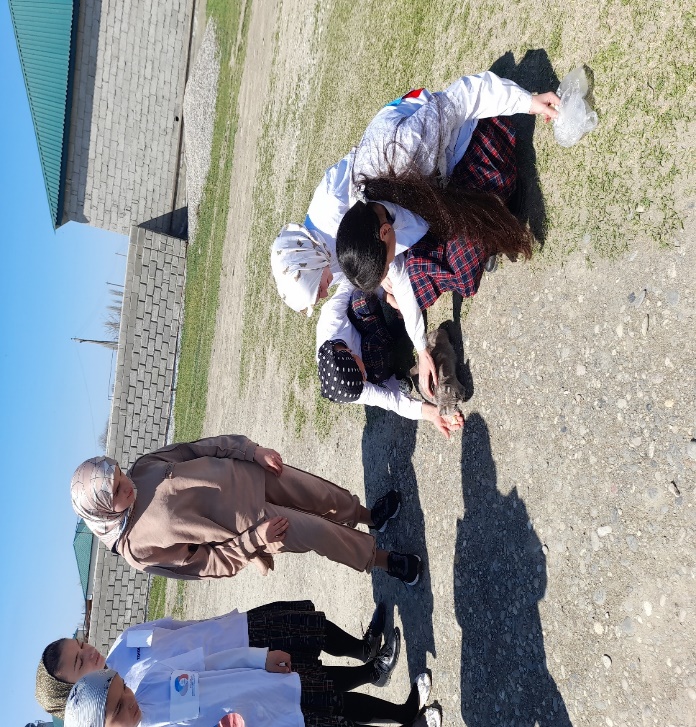 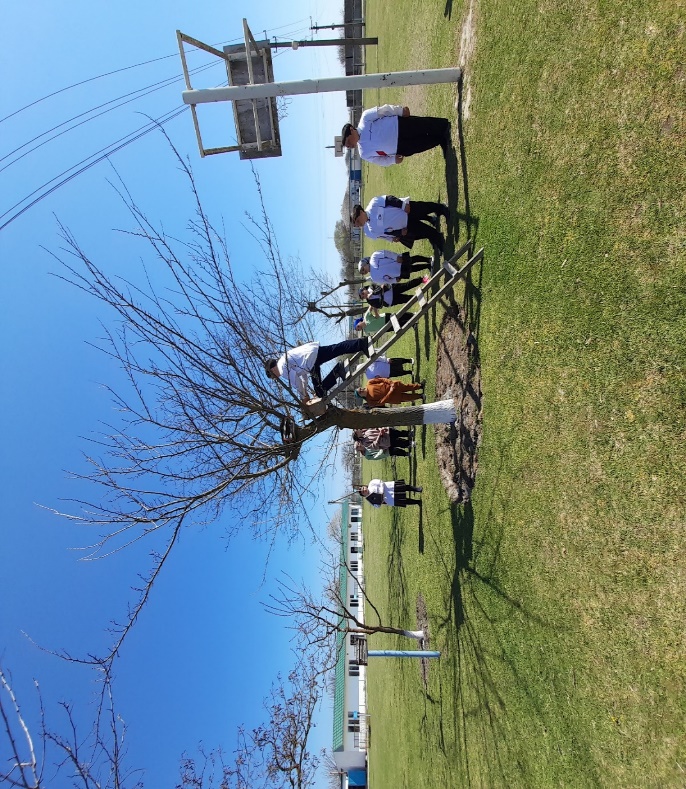 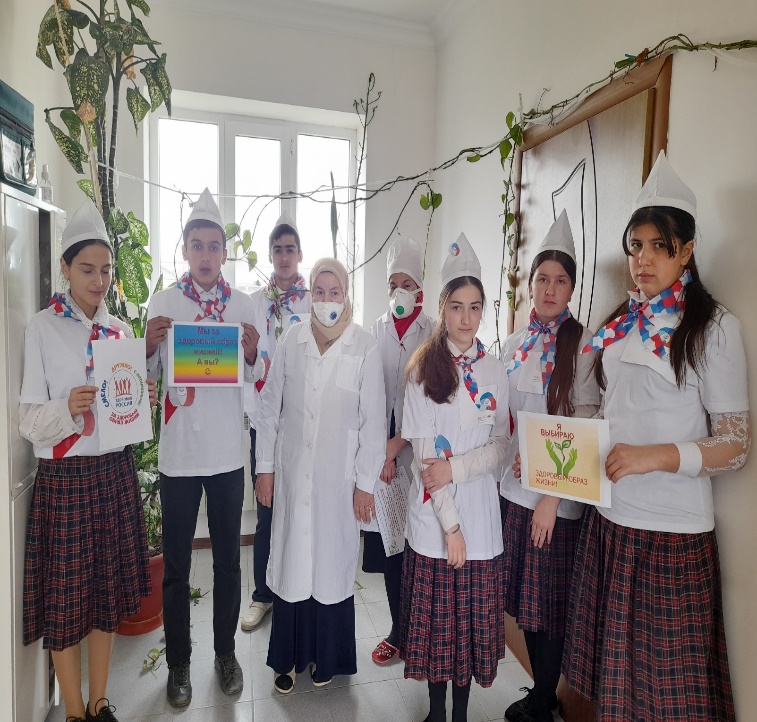 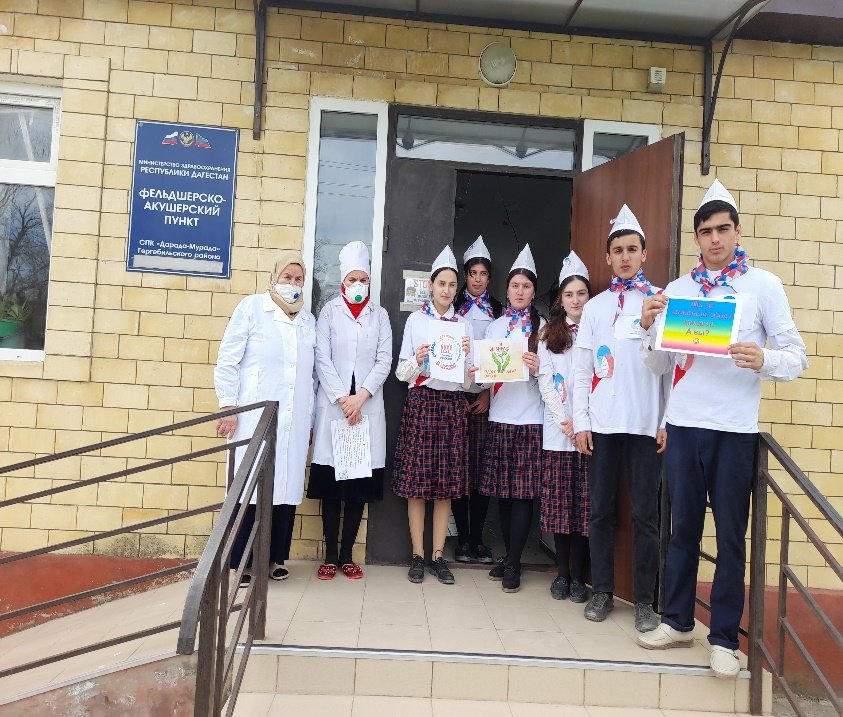 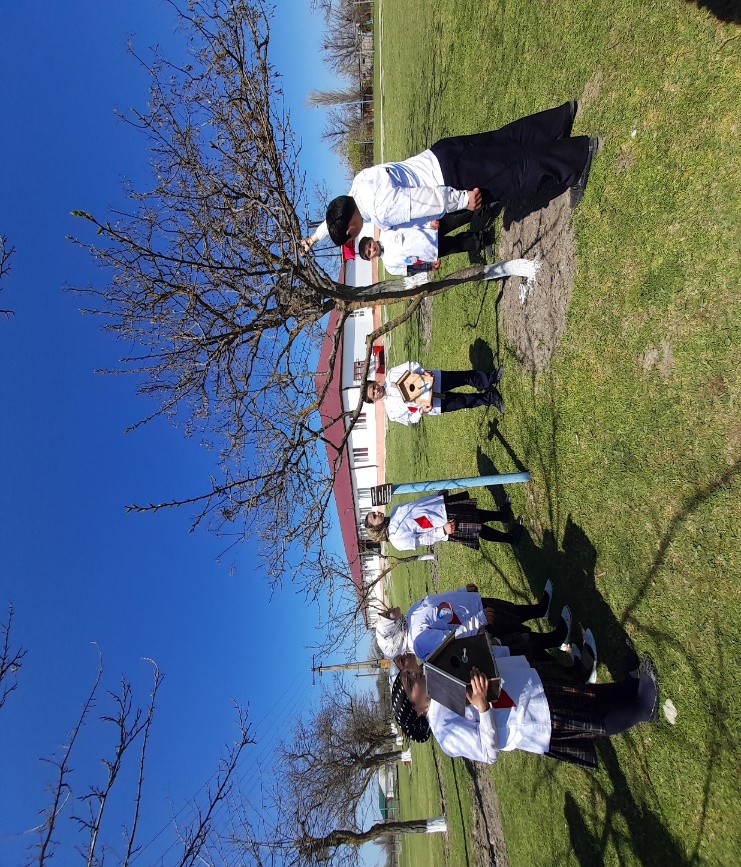 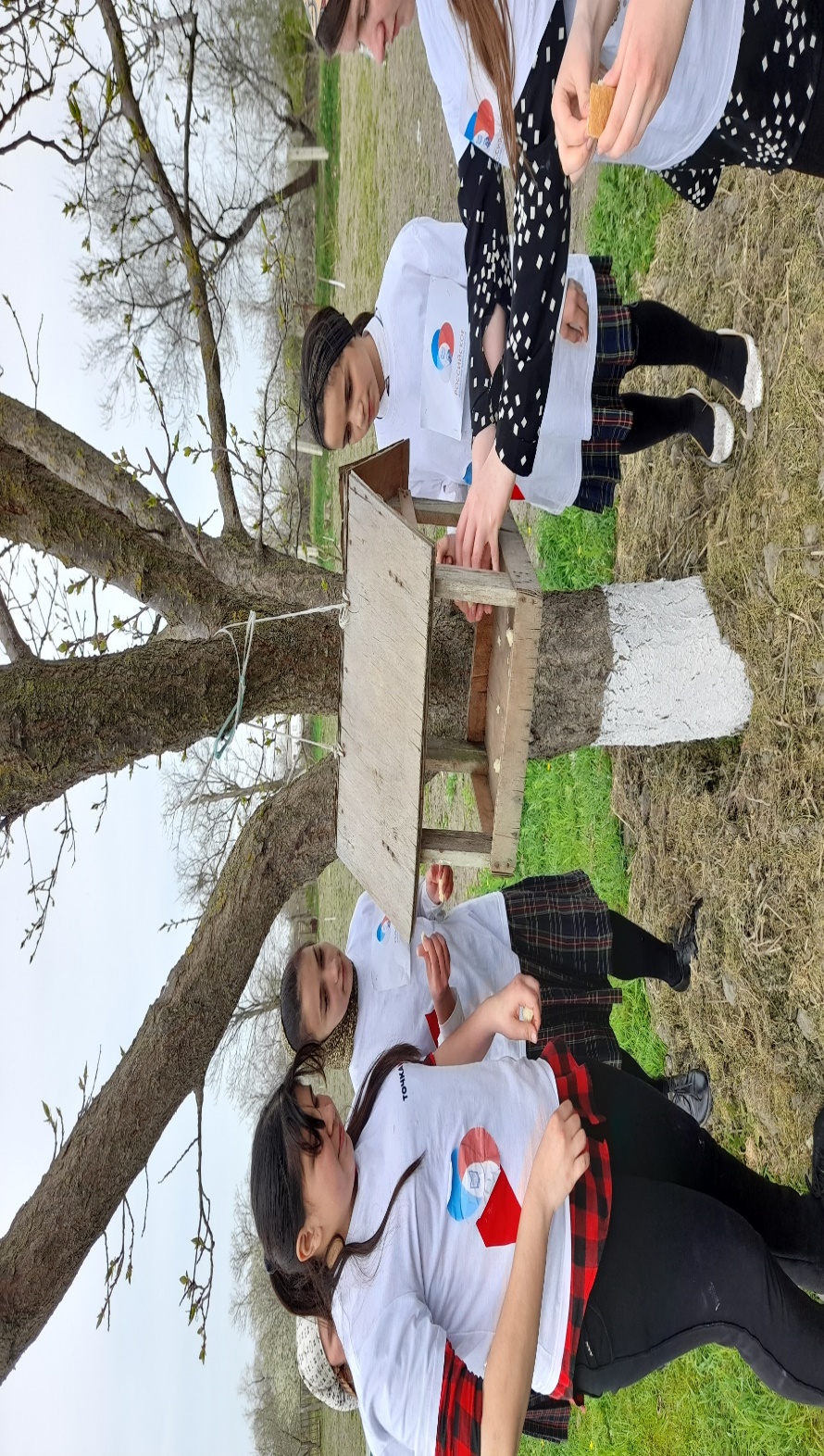 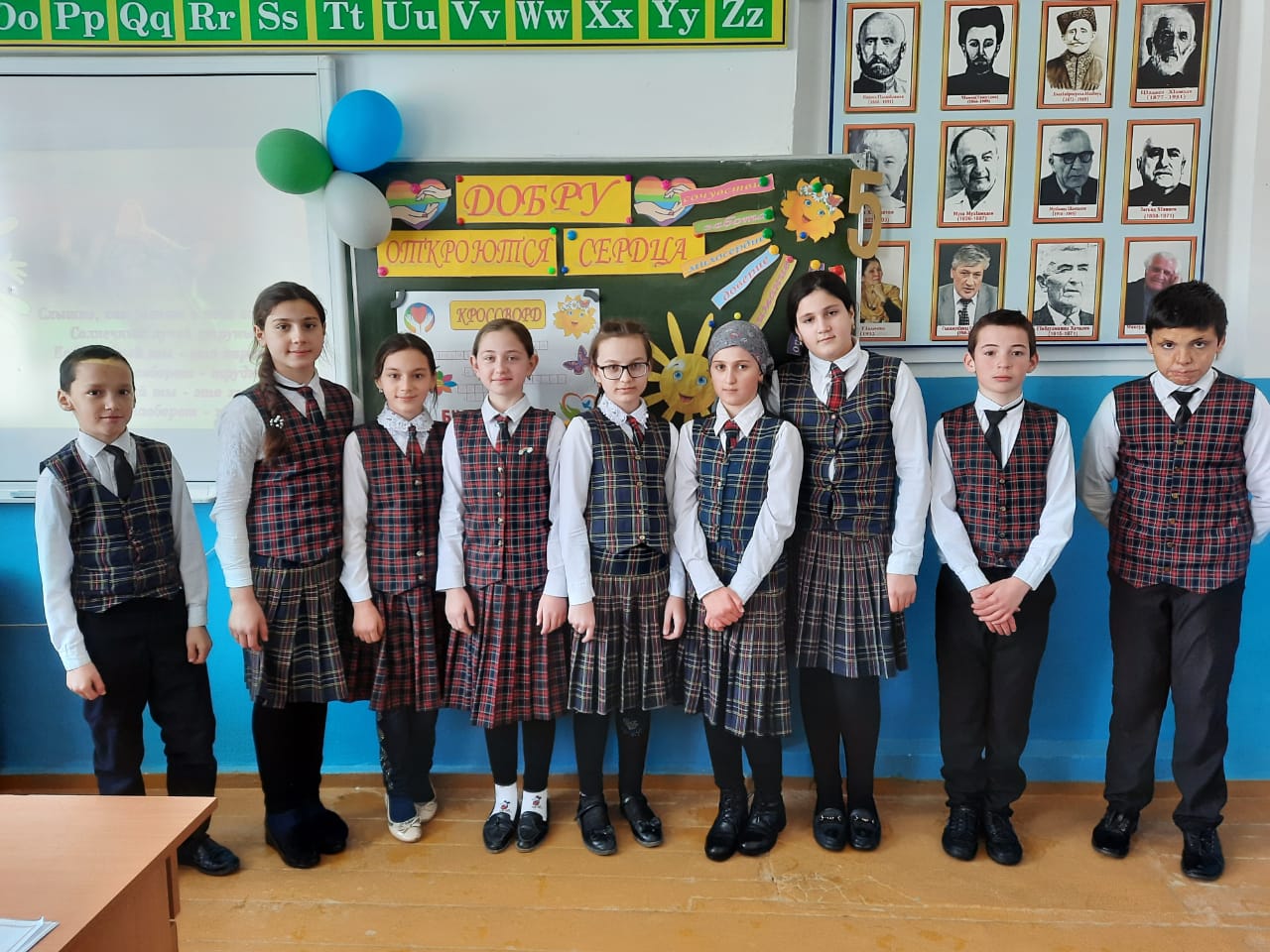 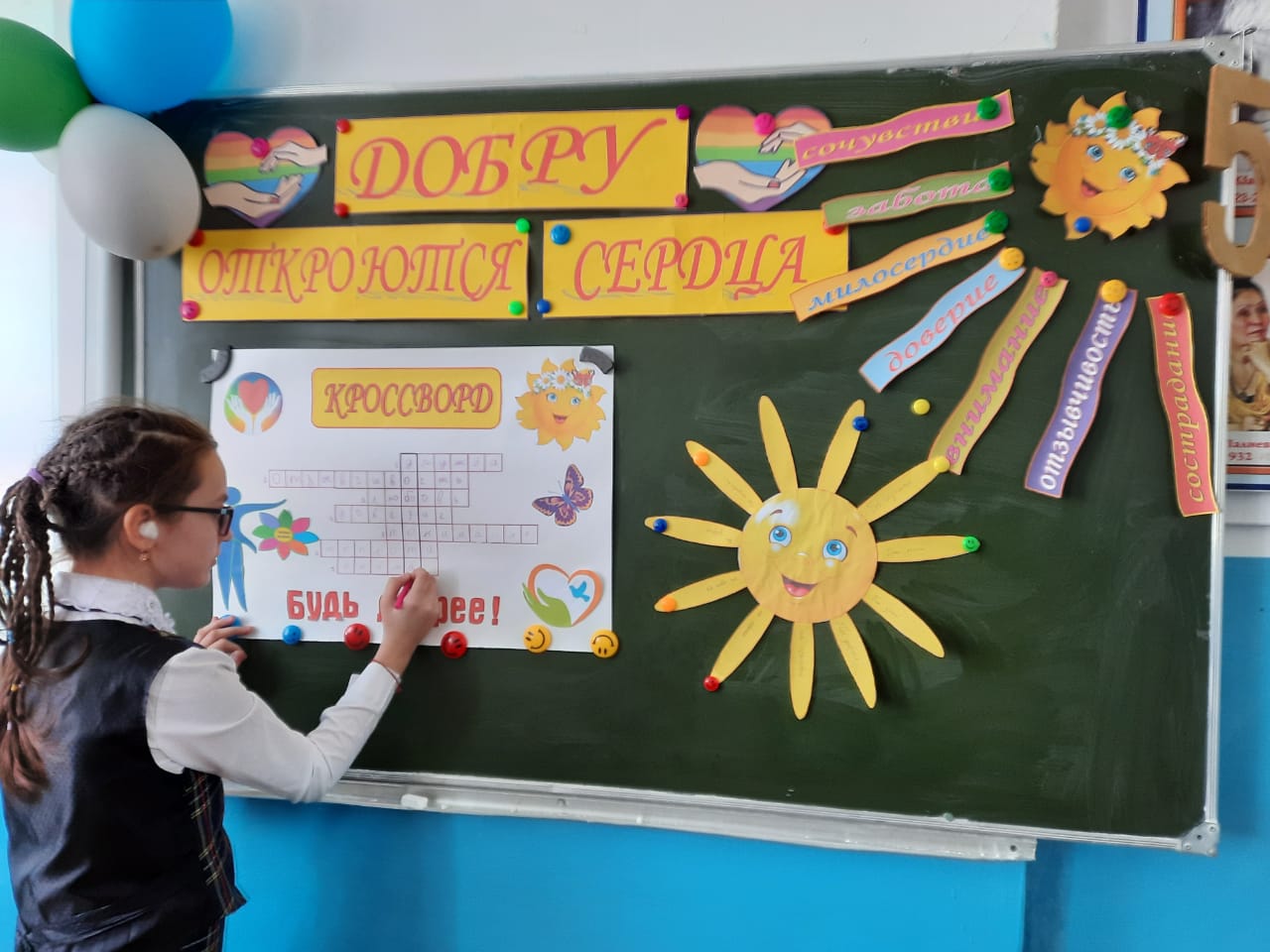 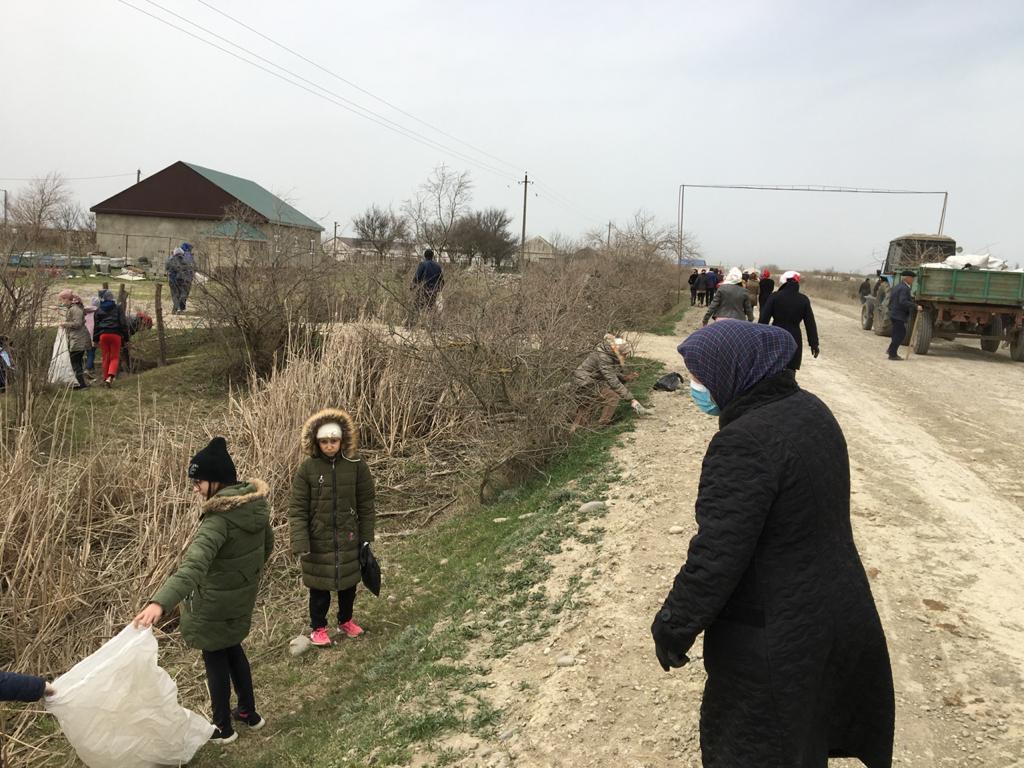 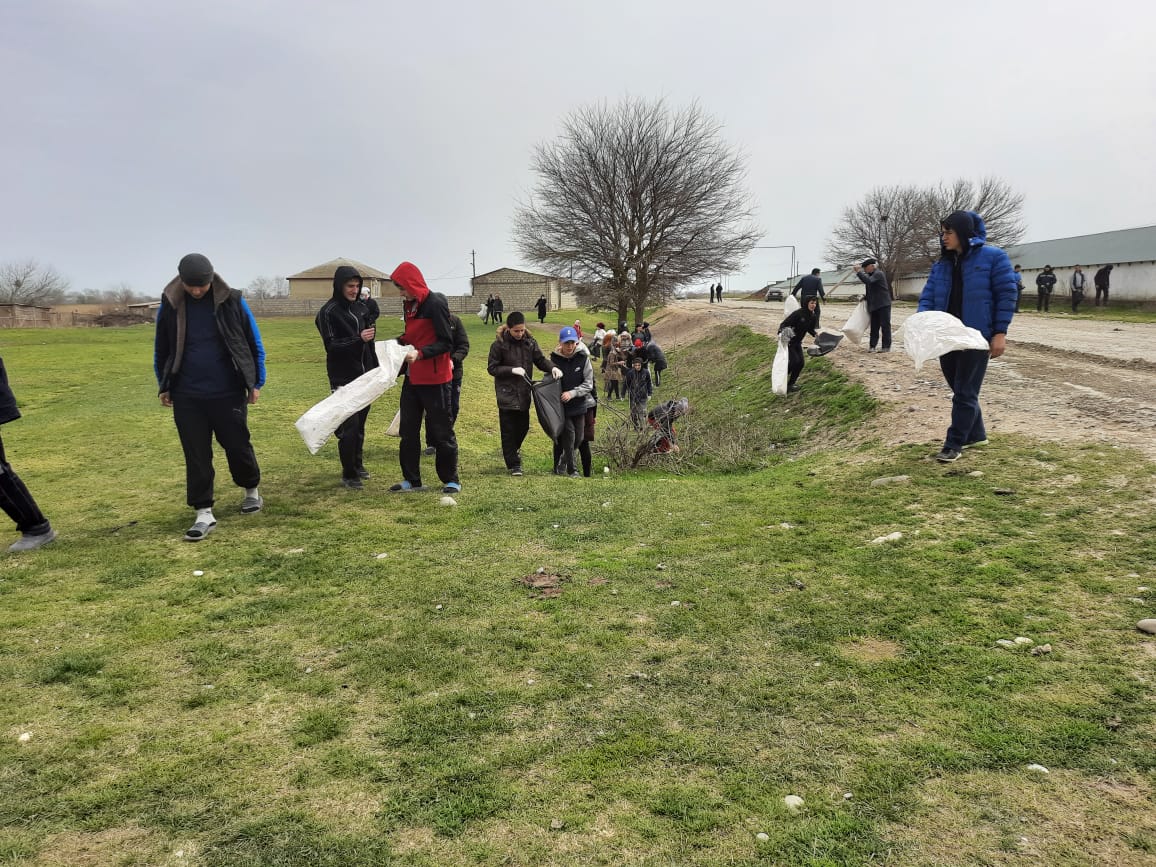 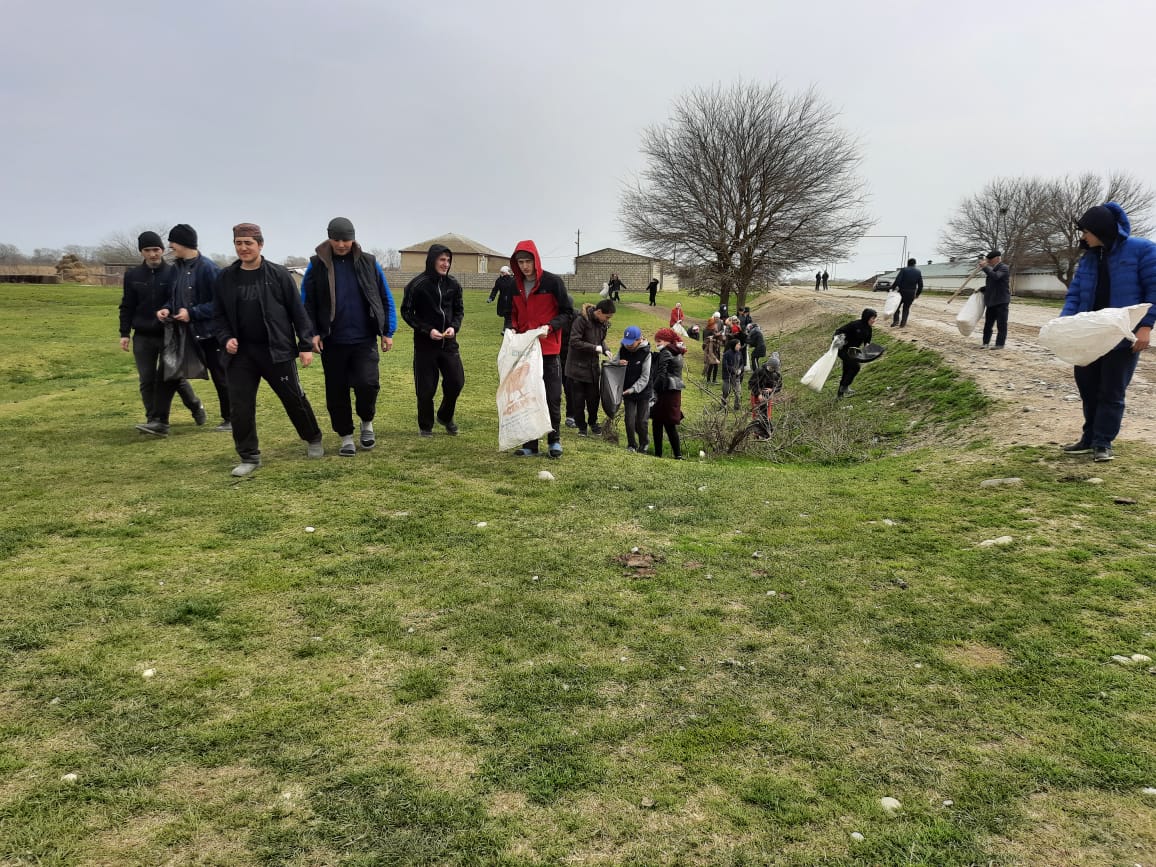 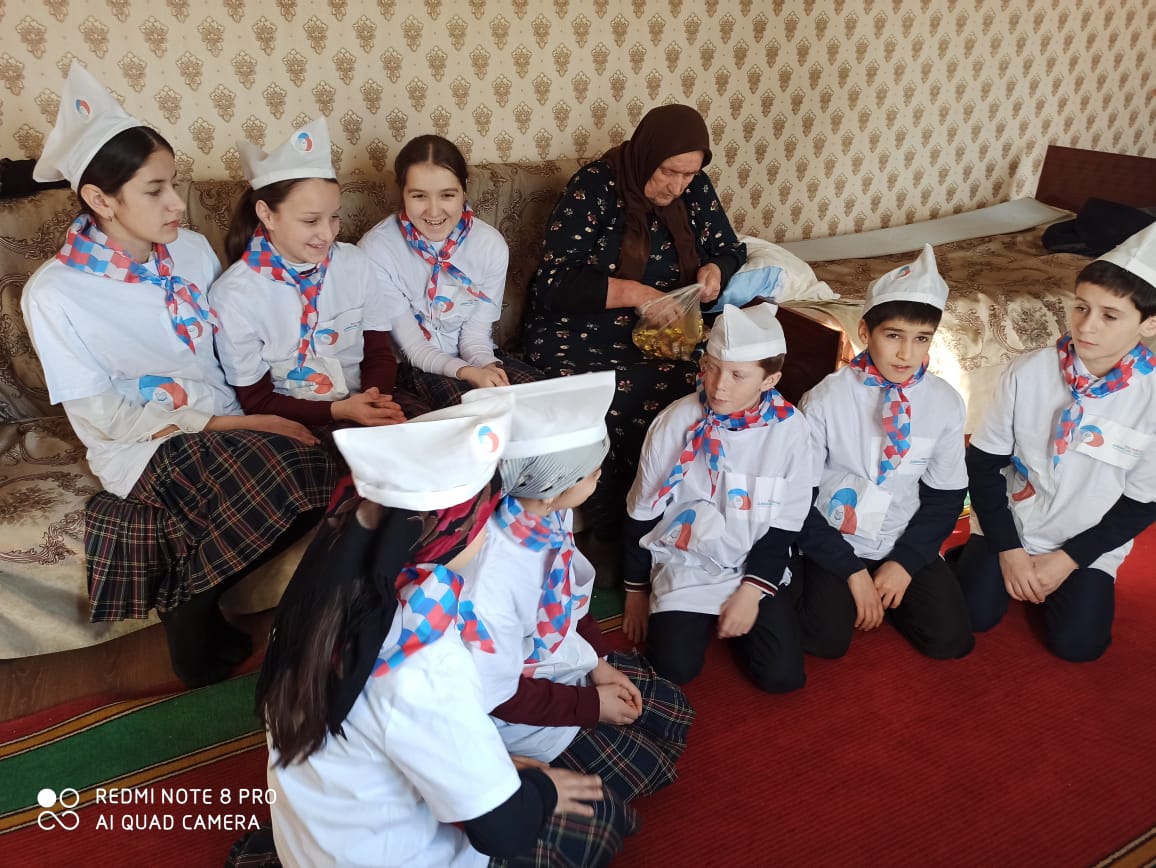 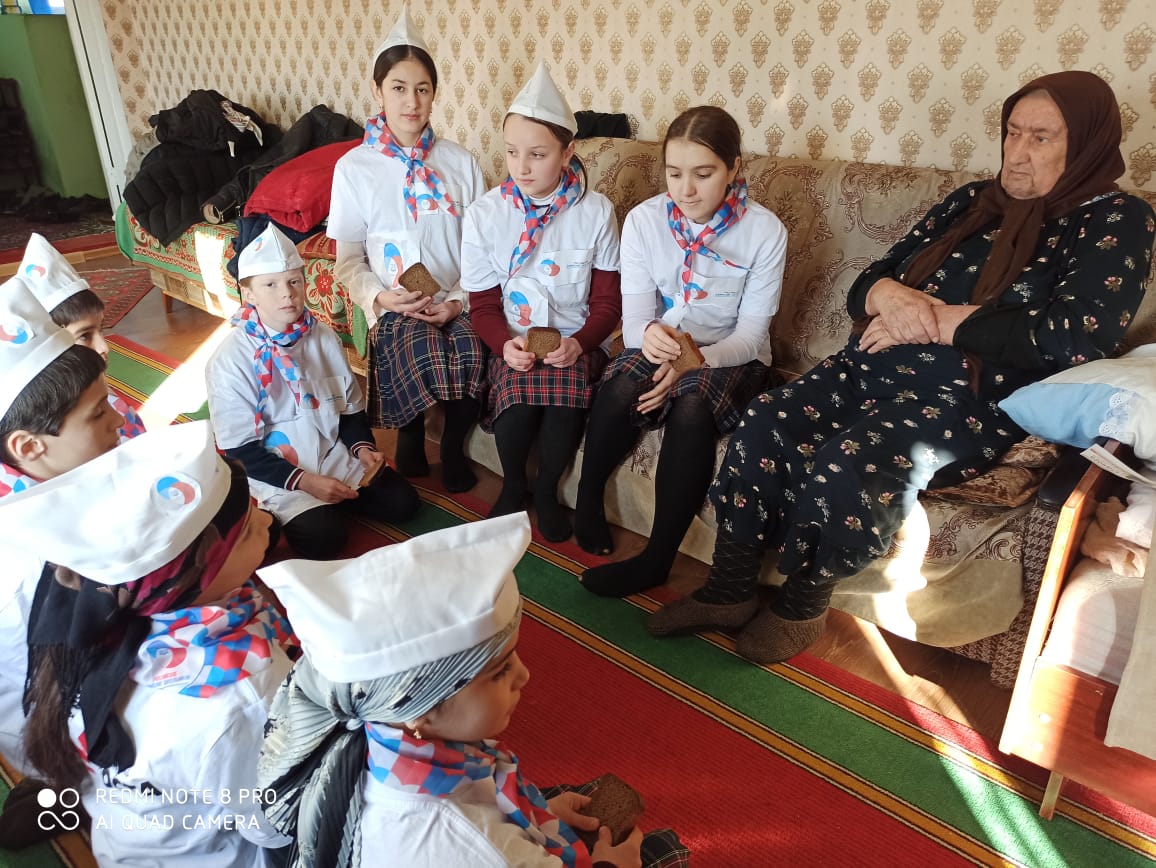 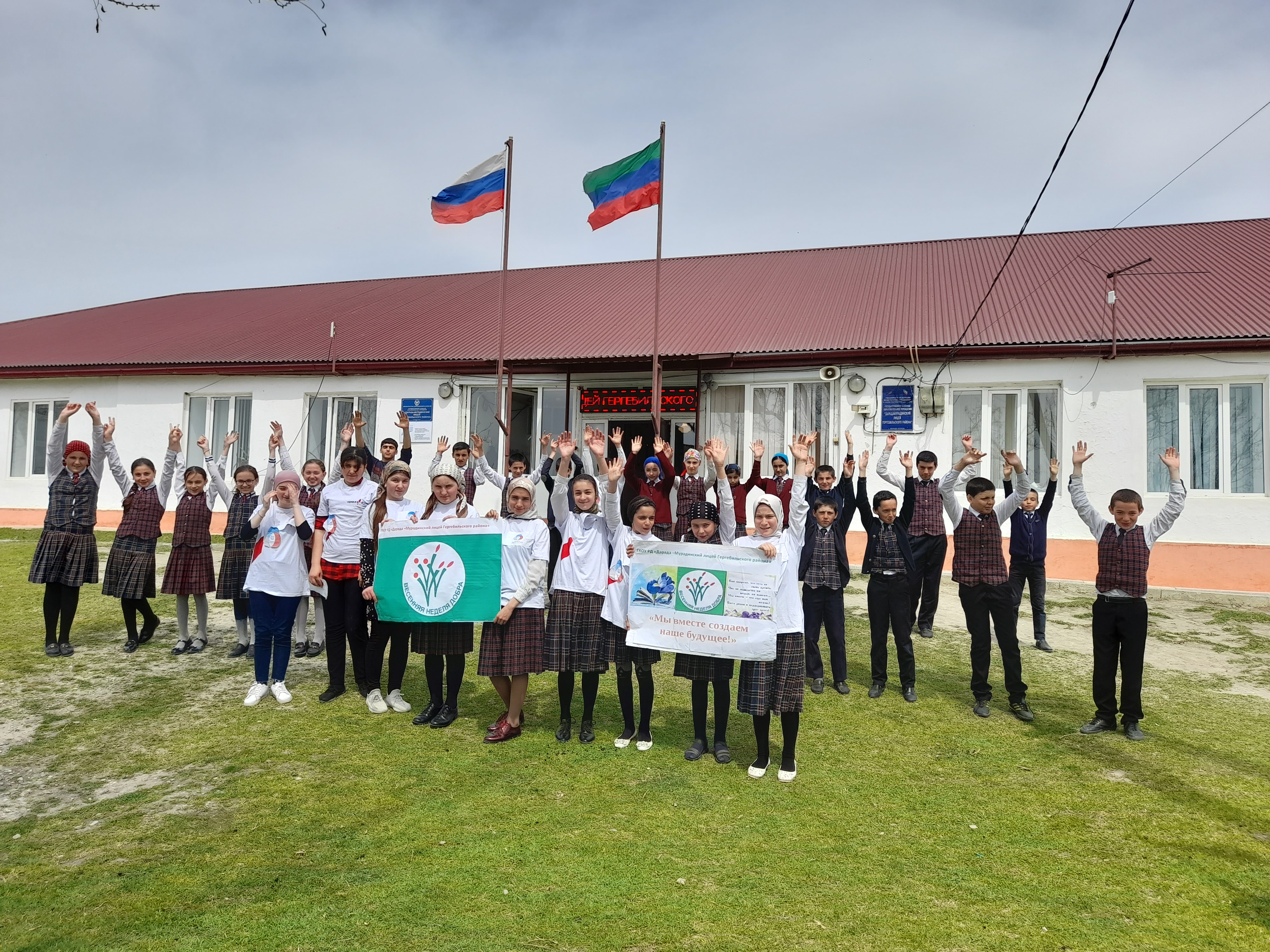 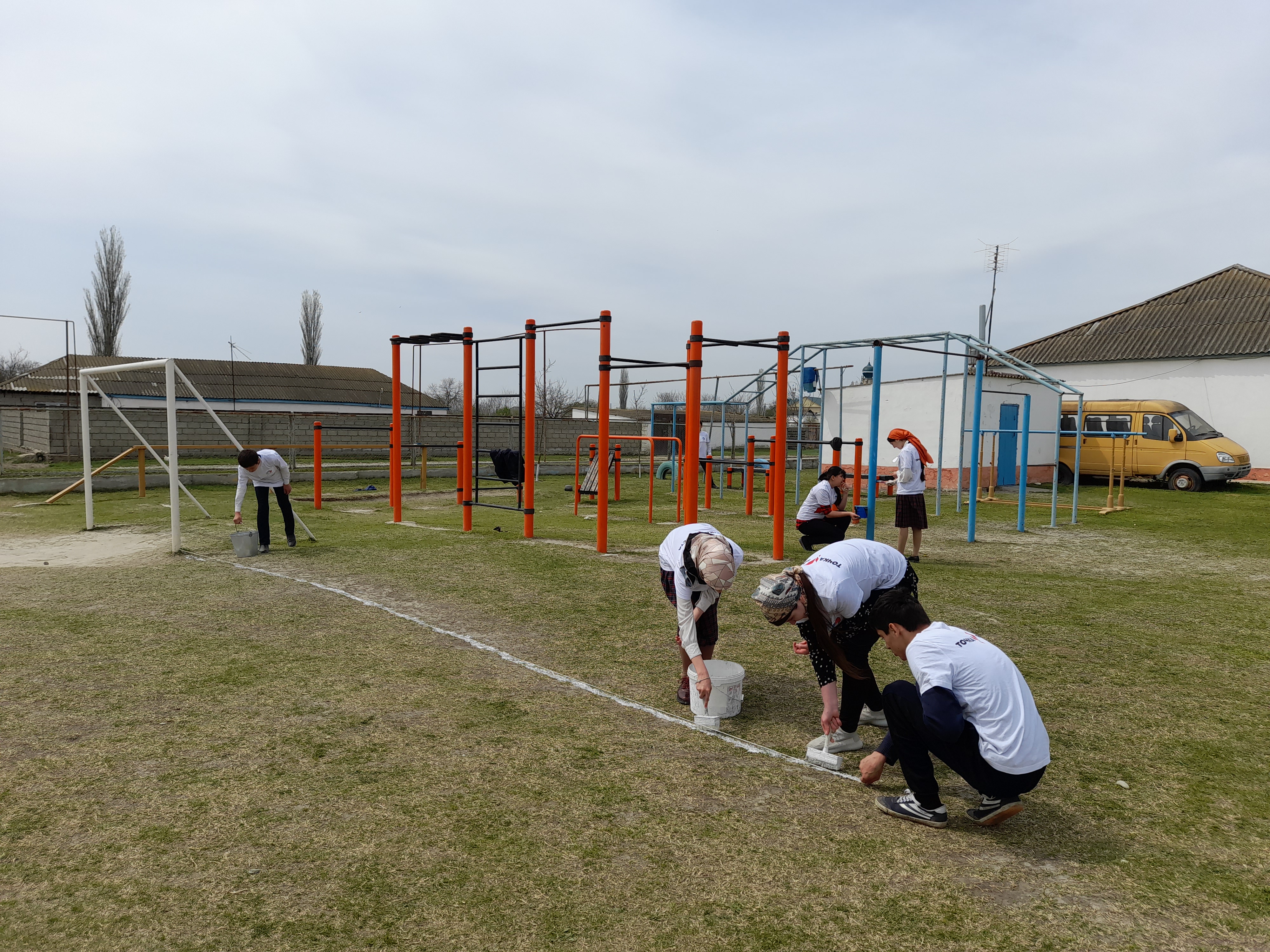 